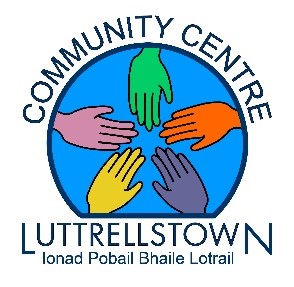 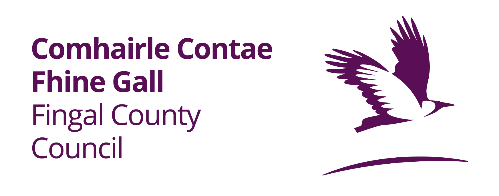 FREE YOGAClasses for Seniors and AdultsWe wold like to invite you to join us every Friday from2.15pm-3.15pmStarting Friday March 24th For more information, & register Contact the centre at 01-8179896Bringing our Seniors & Adult Community together for some slow and gentle Yoga stretches The class is for Senior & Adult Beginners no experience needed Never too old to reap the rewards of Yoga  Regular yoga practice creates mental clarity and calmnessIncreases body awarenessRelives chronic stressRelaxes the mind      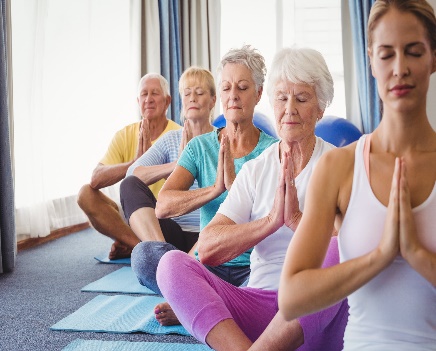 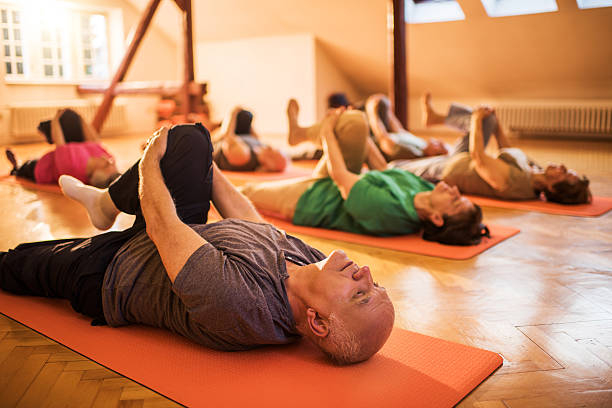 